Flathead Lutheran Bible Camp-603 S. Main Kalispell,59901 www.flbc.net	2019 Needs List 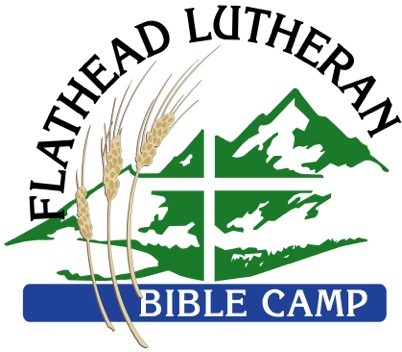 THANK YOU for your generosity, care, and prayers for the ministry at FLBC!Arts & CraftsConstruction PaperAcrylic PaintStaplersScissorsCrayonsMarkersPottery WheelCleaning, Maintenance, & GardenLarge, quality tarpsRatchet strapsBag-less vacuum cleanersRakesHammersPitchforksTrowelsShovelsCommercial-grade washer and dryerDuct tapeWork glovesAny and all garden toolsHand toolsGarden hoesLawn mowersSnow blowerTile or laminate flooringCleaning wipesVehicles (in good working order)Minivans Cars 12 Passenger van4-wheel drive truckSmall 2-wheel drive trucksFirst Aid SuppliesBand-AidsGauze WrapsAlcohol swabsFeminine care productsHand SanitizerCamping/ProgramFishing luresPedal boatsDigital cameraGo-Pro cameraKayaksCanoesSnow SledsFishing polesThick oven mittsGuitarsGloves, Hats, boots, coats, snow pants, for children ages 9-13, for our winter school programsOffice SuppliesSD memory cardsMicro-SD memory cardsTablet PCs or iPadsScotch tapePostage stampsOtherSmall refrigerators (dorm-size)TP!Large chest freezerRegular size refrigerator Pressure Washer